ПРАВИТЕЛЬСТВО  РЕСПУБЛИКИ  АЛТАЙМИНИСТЕРСТВО РЕГИОНАЛЬНОГО РАЗВИТИЯ РЕСПУБЛИКИ АЛТАЙ(Минрегионразвития РА)ПРИКАЗ«___»_______ 2018 г.                                                                                    № ____г. Горно-АлтайскО внесении изменений в Административный регламентпредоставления Министерством регионального развития Республики Алтай государственной услуги по выдаче разрешения на строительствоВ соответствии с пунктом 9 Порядка разработки и утверждения административных регламентов предоставления государственных услуг, утвержденного постановлением Правительства Республики Алтай от 29 декабря 2011 года № 412 «О разработке и утверждении административных регламентов исполнения государственных функций и предоставления государственных услуг»,ПРИКАЗЫВАЮ:В Административный регламент предоставления Министерством регионального развития Республики Алтай государственной услуги по выдаче разрешения на строительство, утвержденный приказом Министерства регионального развития Республики Алтай от 18 мая 2018 года № 258-Д, внести следующие изменения:1) подраздел 1.3 изложить в следующей редакции:«1.3. Требования к порядку информирования о предоставлении государственной услуги1.3.1. Порядок получения информации заявителями по вопросу предоставления государственной услугиИнформирование граждан по предоставлению государственной услуги может осуществляться в виде индивидуального и публичного информирования, которые проводятся в устной и письменной форме, также посредством сети «Интернет» на Едином портале государственных и муниципальных услуг (функций).Публичное информирование по предоставлению государственной услуги осуществляется через средства массовой информации, а также путем размещения информации на официальном сайте Министерства в сети «Интернет» в разделе «Градостроительство» подразделе «Информация для застройщиков», на информационных стендах в помещениях Министерства, содержащих визуальную и текстовую информацию о государственной услуге.Информация и консультации по предоставлению государственной услуги могут быть получены путем обращения в Министерство по телефону, при личном приеме, путем обращения в письменной форме. Если обращение за информацией или консультацией осуществляется в письменной форме, то ответ дается в течение 30 дней со дня регистрации обращения в Министерстве. При ответах на устные обращения граждан (по телефону или лично) ответственный работник корректно информирует по интересующему вопросу, при этом ответ следует начинать с информации о наименовании органа, в который обратился гражданин, фамилии, имени, отчества должностного лица.Прием заявлений и документов для получения разрешения на строительство, а также выдача разрешения на строительство (отказ в выдаче разрешения на строительство) производятся в Министерстве.В рамках предоставления государственной услуги предполагается взаимодействие с государственными органами, органами местного самоуправления и подведомственными государственным органам или органам местного самоуправления организациями.1.3.2. Порядок, форма, место размещения и способы получения справочной информацииСправочная информация (адрес, номера телефонов, режим работы Министерства) размещается  в текстовой форме на стендах в Министерстве, на официальном сайте Министерства в сети «Интернет» в разделе «Градостроительство» подразделе «Информация для застройщиков» пункте «Информация об органах власти, предоставляющих услуги в сфере градостроительства», в федеральной государственной информационной системе «Федеральный реестр государственных услуг (функций)» (далее - федеральный реестр) и на Едином портале государственных и муниципальных услуг (функций).Справочная информация может быть так же получена при устном обращении граждан в Министерство (по телефону или лично).Уполномоченное должностное лицо отдела архитектуры и строительства Министерства обеспечивает размещение и актуализацию справочной информации на стендах и официальном сайте Министерства, в соответствующем разделе федерального реестра и на Едином портале государственных и муниципальных услуг (функций).»;2) наименование подраздела 2.2 изложить в следующей редакции:«2.2. Наименование органа, предоставляющего государственную услугу»;3) подраздел 2.5 изложить в следующей редакции:«2.5. Нормативные правовые акты, регулирующие предоставление государственной услугиПредоставление государственной услуги осуществляется в соответствии с:Градостроительным кодексом Российской Федерации (Собрание законодательства Российской Федерации, 2005, № 1, ст. 16);Федеральным законом от 27 июля 2010 года № 210-ФЗ «Об организации предоставления государственных и муниципальных услуг» (Собрание законодательства Российской Федерации, 2011, № 15, ст. 2038);Федеральным законом от 6 октября 2003 года № 131-ФЗ «Об общих принципах организации местного самоуправления в Российской Федерации» (Собрание законодательства Российской Федерации, 2013, № 19, ст. 2331);приказом Министерства строительства и жилищно-коммунального хозяйства Российской Федерации от 19 февраля 2015 г. № 117/пр «Об утверждении формы разрешения на строительство и формы разрешения на ввод объекта в эксплуатацию» (официальный интернет-портал правовой информации (www.pravo.gov.ru) 13 апреля 2015 г.);постановлением Правительства Республики Алтай от 18 мая 2006 года № 99 «Об утверждении Положения о Министерстве регионального развития Республики Алтай и признании утратившими силу некоторых постановлений Правительства Республики Алтай» (Сборник законодательства Республики Алтай, 2006, № 32 (28), с. 376);Перечень нормативных правовых актов, регулирующих предоставление государственной услуги так же размещен на официальном сайте Министерства в разделе «Градостроительство» подразделе «О порядке и условиях получения услуг в градостроительной сфере», в федеральном реестре и на Едином портале государственных и муниципальных услуг (функций).Уполномоченное должностное лицо отдела архитектуры и строительства Министерства обеспечивает размещение и актуализацию перечня нормативных правовых актов, регулирующих предоставление государственной услуги, на официальном сайте Министерства, а также в соответствующем разделе федерального реестра.»;4) пункт 7 подраздела 2.6 изложить в следующей редакции:«7) согласие всех правообладателей объекта капитального строительства в случае реконструкции такого объекта, за исключением указанных в пункте 7.2 настоящего подраздела Регламента случаев реконструкции многоквартирного дома;7.1) в случае проведения реконструкции государственным (муниципальным) заказчиком, являющимся органом государственной власти (государственным органом), Государственной корпорацией по атомной энергии "Росатом", Государственной корпорацией по космической деятельности "Роскосмос", органом управления государственным внебюджетным фондом или органом местного самоуправления, на объекте капитального строительства государственной (муниципальной) собственности, правообладателем которого является государственное (муниципальное) унитарное предприятие, государственное (муниципальное) бюджетное или автономное учреждение, в отношении которого указанный орган осуществляет соответственно функции и полномочия учредителя или права собственника имущества, - соглашение о проведении такой реконструкции, определяющее в том числе условия и порядок возмещения ущерба, причиненного указанному объекту при осуществлении реконструкции;7.2) решение общего собрания собственников помещений и машино-мест в многоквартирном доме, принятое в соответствии с жилищным законодательством в случае реконструкции многоквартирного дома, или, если в результате такой реконструкции произойдет уменьшение размера общего имущества в многоквартирном доме, согласие всех собственников помещений и машино-мест в многоквартирном доме;»; 5) в наименовании подраздела 2.8 слова «отказа от предоставления» заменить словами «отказа в предоставлении»;6) пункт 2.14 дополнить абзацем восьмым следующего содержания:«- справочная информация о Министерстве.»;7) в наименовании раздела III после слова «процедур» добавить слово «(действий)»;8) раздел II дополнить подразделом 2.16 следующего содержания: «2.16. Иные требования, в том числе учитывающие особенности предоставления государственных и муниципальных услуг в многофункциональных центрах и особенности предоставления государственных и муниципальных услуг в электронной формеПредоставление государственной услуги, предусмотренной настоящим Регламентом, не осуществляется в многофункциональном центре и в электронной форме.»; 9) абзац седьмой пункта 3.1.1 изложить в следующей редакции:«- порядок осуществления в электронной форме, в том числе с использованием Единого портала государственных и муниципальных услуг (функций), административных процедур (действий);»;10) пункт 3.1.1 дополнить абзацами восьмым и девятым следующего содержания:«- порядок выполнения административных процедур (действий) многофункциональными центрами предоставления государственных и муниципальных услуг;- порядок исправления допущенных опечаток и ошибок в выданных в результате предоставления государственной услуги документах.»;11) пункт 3.1.2 признать утратившим силу;12) наименование подраздела 3.7 изложить в следующей редакции:«3.7. Порядок осуществления в электронной форме, в том числе с использованием Единого портала государственных и муниципальных услуг (функций), административных процедур (действий)»;13) пункт 3.7.2 изложить в следующей редакции:«3.7.2. Указанные выше административные процедуры не осуществляются с использованием Единого портала государственных и муниципальных услуг (функций). Заявление и прилагаемые к нему документы заявитель вправе представить в электронной форме на адрес электронной почты отдела архитектуры и строительства Министерства с соблюдением требований, предъявляемых законодательством о градостроительной деятельности и настоящим регламентом.В случае предоставления документов в электронной форме заявление и прилагаемые к нему документы должны быть заверены электронной цифровой подписью лица, подписавшего заявление.»;14) раздел III дополнить подразделами 3.8 и 3.9 следующего содержания:«3.8. Порядок выполнения административных процедур (действий) многофункциональными центрами предоставления государственных и муниципальных услугПредоставление государственной услуги, предусмотренной настоящим Регламентом, не осуществляется в многофункциональном центре.3.9. Порядок исправления допущенных опечаток и ошибок в выданных в результате предоставления государственной услуги документахОснованием для начала административной процедуры является наличие зарегистрированного заявления произвольной формы об исправлении опечаток и (или) ошибок, выявленных заявителем в полученном разрешении на строительство с приложением выданного с опечаткой и (или) ошибкой разрешения на строительство.Должностное лицо отдела архитектуры и строительства Министерства, ответственное за предоставление государственной услуги, рассматривает заявление, представленное заявителем, и проводит проверку указанных в заявлении сведений в срок, не превышающий 2 рабочих дней с даты регистрации соответствующего заявления.Критерием принятия решения по административной процедуре является наличие или отсутствие таких опечаток и (или) ошибок.В случае выявления допущенных опечаток и (или) ошибок в выданном в результате предоставления государственной услуги разрешении на строительство должностное лицо отдела архитектуры и строительства Министерства, ответственное за предоставление государственной услуги, осуществляет исправление и замену указанного документа. Информация о замене указанного документа фиксируется в журнале о выдаче разрешений на строительство.В случае отсутствия опечаток и (или) ошибок в документе, выданном в результате предоставления государственной услуги, должностное лицо отдела архитектуры и строительства Министерства, ответственное за предоставление государственной услуги, письменно сообщает заявителю об отсутствии таких опечаток и (или) ошибок.Процедура, устанавливаемая настоящим Регламентом, осуществляется в течении 5 рабочих дней с момента регистрации соответствующего заявления.Результатом административной процедуры является выдача (направление) заявителю исправленного взамен ранее выданного документа, являющегося результатом предоставления государственной услуги, или сообщение об отсутствии таких опечаток и (или) ошибок.»;15) наименование подраздела 5.1 изложить в следующей редакции:«5.1. Информация для заинтересованных лиц об их праве на досудебное (внесудебное) обжалование действий (бездействия) и (или) решений, принятых (осуществленных) в ходе предоставления государственной услуги (далее - жалоба)»;16) в подпункте 1 пункта 5.1.3 после слов «предоставляющего государственную услугу» исключить слово «органа,»;17) подраздел 5.1 дополнить пунктом 5.1.4 следующего содержания:«5.1.4. Если жалоба подаётся через представителя заявителя, также представляется документ, подтверждающий полномочия на осуществление действий от имени заявителя. В качестве документа, подтверждающего полномочия на осуществление действий от имени заявителя, может быть представлена:- оформленная в соответствии с законодательством Российской Федерации доверенность (для физических лиц);- оформленная в соответствии с законодательством Российской Федерации доверенность, заверенная печатью заявителя и подписанная руководителем заявителя или уполномоченным этим руководителем лицом (для юридических лиц);- копия решения о назначении или об избрании, либо приказа о назначении физического лица на должность, в соответствии с которым такоефизическое лицо обладает правом действовать от имени заявителя без доверенности.»;18) наименование подраздела 5.2 изложить в следующей редакции:«5.2. Предмет жалобы»;19) подраздел 5.3 изложить в следующей редакции: «5.3. Органы государственной власти, организации и уполномоченные на рассмотрение жалобы лица, которым может быть направлена жалоба заявителя в досудебном (внесудебном) порядкеЗаявитель вправе обжаловать действия (бездействия) и (или) решения в досудебном порядке: должностных лиц Министерства - начальнику отдела архитектуры и строительства; начальника отдела архитектуры и строительства - заместителю Министра; заместителя Министра - Министру; Министра - Главе Республики Алтай, Председателю Правительства Республики Алтай.В случае если в обращении содержатся сведения о подготавливаемом, совершаемом или совершенном противоправном деянии, а также о лице, его подготавливающем, совершающем или совершившем, обращение подлежит направлению в государственный орган в соответствии с его компетенцией.»;20) подраздел 5.4 изложить в следующей редакции:«5.4. Порядок подачи и рассмотрения жалобыЖалоба может быть направлена в Министерство либо вышестоящий орган по почте, с использованием информационно-телекоммуникационной сети «Интернет» на адрес электронной почты, официального сайта Министерства либо вышестоящего органа, Единого портала государственных и муниципальных услуг, а также может быть принята при личном приеме заявителя.Жалоба регистрируется специалистом Министерства, ответственным за делопроизводство, в течении 1 календарного дня с момента поступления жалобы. Ответы на письменные обращения не даются при отсутствии в них:- фамилии автора письменного обращения;- почтового адреса, по которому должен быть направлен ответ.Если в письменном обращении заявителя содержится вопрос, на который заявителю многократно давались письменные ответы по существу в связи с ранее направляемыми письменными обращениями, и при этом в них не приводятся новые доводы или обстоятельства, Министр вправе принять решение о безосновательности очередного письменного обращения и прекращении переписки с заявителем по данному вопросу.Заявитель, направивший письменное обращение, уведомляется о данном решении.Если ответ по существу поставленного в письменном обращении вопроса не может быть дан без разглашения сведений, составляющих государственную или иную охраняемую федеральным законом тайну, заявителю, направившему письменное обращение, сообщается о невозможности дать ответ по существу поставленного в нем вопроса в связи с недопустимостью разглашения указанных сведений.»;21) подраздел 5.5 изложить в следующей редакции:«5.5. Срок рассмотрения жалобыЖалоба, поступившая в Министерство либо вышестоящий орган, подлежит рассмотрению в течение 15 рабочих дней со дня ее регистрации, а в случае обжалования отказа Министерства в приеме документов у заявителя либо в исправлении допущенных опечаток и ошибок или в случае обжалования нарушения установленного срока таких исправлений - в течение 5 рабочих дней со дня ее регистрации.»;22) подраздел 5.6 изложить в следующей редакции:«5.6. Результат рассмотрения жалобыПо результатам рассмотрения жалобы принимается одно из следующих решений:- жалоба удовлетворяется, в том числе в форме отмены принятого решения, исправления допущенных опечаток и ошибок в выданных в результате предоставления государственной или муниципальной услуги документах, возврата заявителю денежных средств, взимание которых не предусмотрено нормативными правовыми актами Российской Федерации, нормативными правовыми актами Республики Алтай;- в удовлетворении жалобы отказывается.В случае установления в ходе или по результатам рассмотрения жалобы признаков состава административного правонарушения или преступления должностное лицо, наделенное полномочиями по рассмотрению жалоб в соответствии с настоящим Регламентом, незамедлительно направляет имеющиеся материалы в органы прокуратуры.»;23) подраздел 5.7 изложить в следующей редакции:«5.7. Порядок информирования заявителя о результатах рассмотрения жалобыНе позднее дня, следующего за днем принятия решения об удовлетворении или не удовлетворении жалобы, заявителю в письменной форме и по желанию заявителя в электронной форме направляется мотивированный ответ о результатах рассмотрения жалобы.Ответ по результатам рассмотрения жалобы оформляется в виде письма на бланке Министерства, предоставляющего государственную услугу, за подписью уполномоченного на рассмотрение жалобы должностного лица Министерства, где указываются:- наименование органа, предоставляющего государственную услугу, рассмотревшего жалобу, должность, фамилия, имя, отчество (при наличии) его должностного лица, принявшего решение по жалобе;- номер, дата, место принятия решения, включая сведения о должностном лице, решение или действие (бездействие) которого обжалуется;- фамилия, имя, отчество (при наличии) или наименование заявителя;- основания для принятия решения по жалобе;- принятое по жалобе решение;- в случае, если жалоба признана обоснованной, - сроки устранения выявленных нарушений, в том числе срок предоставления результата услуги;- сведения о порядке обжалования принятого по жалобе решения.»;24) подраздел 5.8 изложить в следующей редакции:«Порядок обжалования решения по жалобе»Решение по результатам рассмотрения жалобы заявитель вправе обжаловать в порядке, установленном законодательством Российской Федерации.»;25) раздел V дополнить подразделами 5.9, 5.10, 5.11 следующего содержания:«5.9. Право заявителя на получение информации и документов, необходимых для обоснования и рассмотрения жалобыЗаявитель имеет право на получение от Министерства информации и документов, необходимых для обоснования жалобы.»;5.10. Способы информирования заявителей о порядке подачи и рассмотрения жалобыИнформирование заявителей о порядке подачи и рассмотрения жалобы осуществляется на сайте Министерства в сети «Интернет» и Едином портале государственных и муниципальных услуг (функций).5.11. Перечень нормативных правовых актов, регулирующих порядок досудебного (внесудебного) обжалования решений и действий (бездействия) органа, предоставляющего государственную услугу, а так же его должностных лицПорядок досудебного (внесудебного) обжалования решений и действий (бездействия) Министерства регулируется следующими нормативными правовыми актами:- Федеральный закон от 27 июля 2010 года № 210-ФЗ «Об организации предоставления государственных и муниципальных услуг» (Собрание законодательства Российской Федерации, 2011, № 15, ст. 2038);- Постановление Правительства Республики Алтай от 6 мая 2014 года № 122 «Об утверждении Положения об особенностях подачи и рассмотрения жалоб на решения и действия (бездействие) органов государственной власти Республики Алтай, их должностных лиц, государственных гражданских служащих органов государственной власти Республики Алтай при предоставлении государственных услуг и признании утратившим силу постановления Правительства Республики Алтай от 3 июля 2012 года № 175» (Сборник законодательства Республики Алтай, № 112(118), ч. 2, май, 2014,         с. 13).»;26) Приложение к указанному Регламенту признать утратившим силу.И.о. министра                                                                                       М.С. НосоваСОГЛАСОВАНО:Начальникадминистративно-правового отдела__________________Старикова Е.В.Исп. Балахнина Т.И.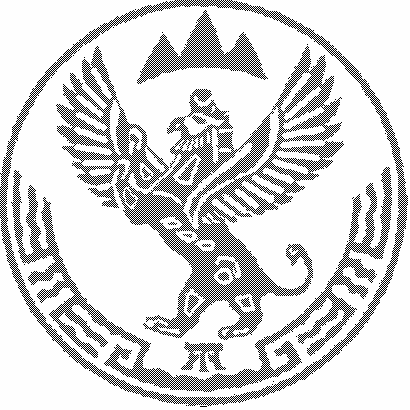 